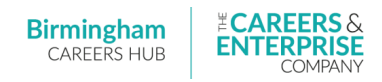 Apprenticeship and Technical Pathways within Business Professional and Financial Services  Wednesday 21st February 2024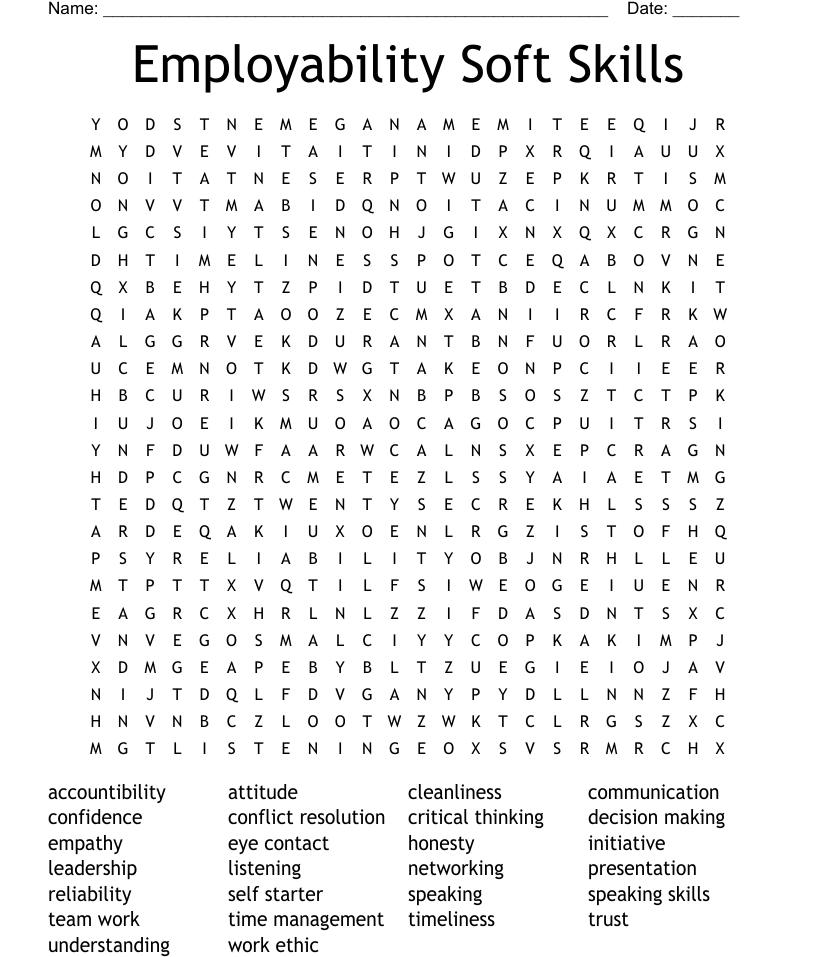 